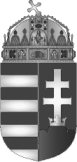 KOMÁROM-ESZTERGOM MEGYEI RENDŐR-FŐKAPITÁNYSÁGPÁLYÁZATI FELHÍVÁS 
A Komárom-Esztergom Megyei Rendőr-főkapitányság pályázatot hirdet a középfokú köznevelési intézmények első, második vagy harmadik évfolyamán tanuló roma származású fiatalok tanulmányai eredményes befejezésének elősegítésére és a rendőri pálya választásának ösztönzésére a 2019/2020-as tanévrePályázati feltételekPályázatot azok a roma származású fiatalok nyújthatnak be, akik középfokú köznevelési intézmények nappali tagozatán első, második vagy harmadik évfolyamán tanulnak, évismétlésre semmilyen tantárgyból nem kötelezettek, és a pályázat benyújtásának évében elért, év végi tanulmányi átlageredményük legalább 3,00. A pályázónak a fentiek mellett a pályázat benyújtásakor az alábbi feltételeknek kell eleget tennie:a) magyar állampolgárság;b) magyarországi lakóhely;c) büntetlen előélet;d) valamely rendészeti szakközépiskolába vagy a Nemzeti Közszolgálati Egyetem Rendészettudományi Karára való, a középfokú köznevelési intézmény elvégzését követő jelentkezés, a hivatásos szolgálati jogviszony létesítéséhez szükséges tanulmányi és vizsgakötelezettségek teljesítésének, valamint ezt követően a hivatásos szolgálati jogviszony létesítésének vállalása;e) szakiskolai tanulók esetében az érettségi megszerzésének és a tanulmányok ennek megfelelő - a szakiskolai tanulmányok befejezését követő tanévben történő - folytatásának vállalása;f) kifogástalan életvitel és jó hírnév a pályázó vonatkozásában; a pályázó hozzátartozóinak és a vele egy háztartásban élőknek az életvitele a szolgálat törvényes és befolyástól mentes ellátását nem veszélyezteti;g) egészségi, pszichikai és fizikai alkalmasság, az alkalmasság pályázat elbírálása során történő, valamint a támogatás időtartama alatti megállapításához szükséges vizsgálatok írásban történő vállalása;h) írásbeli hozzájárulás a pályázat benyújtása során a megyei/fővárosi rendőr-főkapitányság rendelkezésére bocsátott személyes - köztük különleges - adatoknak a cigány származású fiatalok rendőrré válásának elősegítése érdekében a Rendőrség által biztosított támogatási rendszer létrehozásáról, valamint a rendőri szervek ezzel kapcsolatos feladatairól szóló ORFK utasításban foglaltak szerinti kezeléséhez, valamint ahhoz, hogy e követelményeknek való megfelelés megállapítása érdekében a pályázó lakó- és családi körülményeit, továbbá a korábbi büntetéseire vonatkozó adatokat előzetesen és a támogatási szerződés hatályának tartama alatt a Rendőrség bármikor megvizsgálhatja;i) írásbeli nyilatkozat roma származásról.A támogatás formája, mértékeA pályázatot elnyerők számára a támogatást a rendőr-főkapitányságok biztosítják saját költségvetésük terhére, a középfokú köznevelési intézményben folytatott tanulmányok hátralévő idejére az alábbiak szerint:a) számla vagy egyéb igazolás alapján a diákotthoni vagy kollégiumi szállásköltség és a menzai ellátás költségeinek teljes körű térítésével;b) tanévenként - számla alapján, személyenként legfeljebb 25 000 forint értékben - ruházkodási segéllyel;c) tanszersegéllyel (a tankönyvek költségeinek számla alapján történő, teljes mértékű térítésével, az egyéb taneszközök esetében pedig - ugyancsak számla alapján - tanévenként és személyenként legfeljebb 4500 forint értékhatárig);d) az előző félév végi tanulmányi eredmény függvényében a tanév alatt, havi rendszerességgel folyósított pénzbeli juttatással:da) 3,00-3,50 tanulmányi átlag esetén nettó 2000 forint/hónap,db) 3,51-4,00 tanulmányi átlag esetén nettó 3000 forint/hónap,dc) 4,01-4,50 tanulmányi átlag esetén nettó 4000 forint/hónap,dd) 4,51-5,00 tanulmányi átlag esetén nettó 5000 forint/hónapösszegben;e) kitűnő tanulmányi átlag esetén egy szakmai nap eltöltésére nyílik lehetőség valamely, területileg illetékes rendészeti szakközépiskolában.Egyéb tudnivalókA pályázatot 2019. június 30-ig kell a Komárom-Esztergom Megyei Rendőr-főkapitányság vezetőjének megküldeni.A magyar állampolgárság, a magyarországi lakóhely és a büntetlen előélet igazolására szolgáló dokumentumokat (személyazonosításra szolgáló okmány másolata, lakcímet igazoló hatósági igazolvány másolata, érvényes hatósági erkölcsi bizonyítvány), a Rendőrség által végzendő alkalmassági vizsgálatokhoz való írásbeli hozzájárulást, a személyes adatok kezeléséhez történő írásbeli hozzájárulást, írásbeli nyilatkozatot roma származásról, valamint a tanulói jogviszony és a tanulmányi átlageredmény igazolására szolgáló dokumentumokat (a tanulói jogviszony fennállásáról, a köznevelési intézmény által kiállított igazolás, a bizonyítvány másolata) a pályázat mellékleteként kell benyújtani.A pályázók egészségügyi, pszichikai és fizikai alkalmasságának vizsgálatát a pályázat elbírálására kötelezett szerv humánigazgatási szolgálata a rendészeti oktatási intézménybe jelentkezők alkalmassági vizsgálatára irányadó jogszabályi rendelkezések alapján végzi. Az alkalmassági vizsgálatokat a pályázat elbírálása során a Rendőrség kötelező jelleggel végzi el. A támogatás időtartama alatt évente legfeljebb egy alkalommal, amennyiben a pályázó egészségi, pszichikai állapota ezt indokolttá teszi, a Rendőrség további alkalmassági vizsgálatok elvégzésére is jogosult.Az egészségügyi alkalmassági vizsgálat során bemutatni szükséges szakorvosi leletek:a) az egyes rendvédelmi szervek hivatásos állományú tagjai egészségi, pszichikai és fizikai alkalmasságáról, közalkalmazottai és köztisztviselői munkaköri egészségi alkalmasságáról, a szolgálat-, illetve keresőképtelenség megállapításáról, valamint az egészségügyi alapellátásról szóló 57/2009. (X. 30.) IRM-ÖM-PTNM együttes rendelet háziorvos által kitöltött 3/A. melléklet szerinti kérdőív;b) 1 évnél nem régebbi tüdőszűrő vizsgálat eredménye;c) labor (vérkép, ionok, vesefunkció, májfunkció, vérzsírok, vércukor, vizelet);d) hallásvizsgálat;e) szemészeti lelet;f) EKG lelet;g) az egészségi állapotával, illetve korábbi betegségeivel kapcsolatos valamennyi dokumentum (szakorvosi leletek, kórházi zárójelentések stb.);h) férfiaknál egy évnél nem régebbi urológiai vizsgálat eredménye;i) nőknek egy hónapnál nem régebbi nőgyógyászati lelet és egy évnél nem régebbi citológiai vizsgálat eredménye.A pályázatokat a Komárom-Esztergom Megyei Rendőr-főkapitányság vezetője által kijelölt személyekből álló bizottság bírálja el és készíti elő döntésre.A támogatás odaítéléséről a bizottság javaslata alapján a Komárom-Esztergom Megyei Rendőr-főkapitányság vezetője dönt. A pályázat elbírálásának határideje 2019. augusztus 31. A pályázatot nyert tanulókkal a Komárom-Esztergom Megyei Rendőr-főkapitányság támogatási szerződést köt.A pályázattal kapcsolatban felvilágosítás Horváth Attila r. alezredestől kérhető a 34/517-716-os telefonszámon.